ПРОГРАММАпроведения малой НПК«Я ПОЗНАЮ МИР»24.03.2012МКОУ СОШ № 1  с. Петрокаменское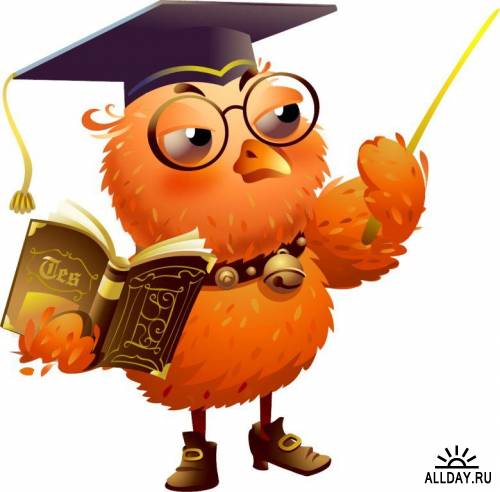 № п/пМероприятиеВремяМесто проведения1Заезд гостей, регистрация участников10:00Фойе 1 этаж2Завтрак10:00-10:30Столовая 3Инструктаж жюри10:20-10:30Кабинет 94Приветствие участников конференции10:30-11:00Актовый зал 2 этаж5Защита проектных работ. Работа по секциям:11:00-12:305Секция «Великий и могучий»11:00-12:30Кабинет 85Секция «Точные науки»11:00-12:30Кабинет 95Секция «Окружающий мир. История»11:00-12:30Кабинет 75Секция «Окружающий мир. Краеведение»11:00-12:30Кабинет 105Секция «Этот удивительный мир животных»11:00-12:30Кабинет 65Секция «Твоё здоровье»11:00-12:30Кабинет 116Обед12:30-13:00Столовая7Работа жюри13:00-13:40Кабинеты 6, 7,8,9,10,118Развлекательное мероприятие13:00-13:40Актовый зал 2 этаж9Подведение итогов конференции13:40-14:00Актовый зал 2 этаж10Отъезд участников конференции14:00